Neues Gymnasium Bochum: Geschichte - Politik - Erdkunde 
als Kombinationskurs Gesellschaftswissenschaften 
im Wahlpflichtbereich / Klassen 8 bis 9 (GPE)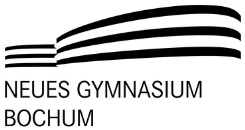 Das Fach GPE ist interdisziplinär angelegt, d.h.: Bei den vier obligatorischen Themen für die beiden Schuljahre werden jeweils die Aspekte der Fächer Geschichte, Politik/Wirtschaft und Erdkunde miteinander verbunden.Durchgehende Prinzipien für den Unterricht sind:der Aktualitätsbezug: Aktuelle Themen werden aufgegriffen, auch nach der Interessenlage der Schülerinnen und Schüler; Zeit genug ist dafür gegeben.die Projektorientierung: Einmal im Schuljahr wird ein Projekt mit den Schülerinnen und Schüler durchgeführt. Für die Projektauswahl gibt es viele Möglichkeiten.Das Thema Wirtschaft (Wirtschaftsordnungen, Wirtschaftspolitik) wird bei jedem Hauptthema behandelt, natürlich dem jeweiligen Thema angepasst und dem Alter der Schüler/Innen angemessen.Unsere obligatorischen Themen sind:RuhrgebietDeutsche IdentitätenDie Industrialisierung im RuhrgebietVon der Ackerbürgerstadt zur Stadtregion: Die Entwicklung der Ruhrstadt BochumStrukturwandel: Von der Kohle- und Stahlregion zur Dienstleistungs- und KulturmetropoleMigration ins Ruhrgebiet und Integration in Vergangenheit und Gegenwart Teilung Deutschlands 1945-1949Staat und Gesellschaft in der DDRWiedervereinigung und Probleme der deutschen Einheit Soziale Marktwirtschaft - zentrale Planwirtschalt: Systemwettbewerb Kapitalismus - SozialismusDie Problematik nationaler Identitäten wird an einem weiteren Beispiel behandelt: z.B. Polen, Balkan, BaltikumEuropäische IdentitätenGlobalisierungWo und was ist Europa?Was ist das: ein Europäer? Wie wurden wir Europäer?Von verfeindeten Staaten zum gemeinsamen Europa?Europäische Union: Institutionen; Demokratie und BürgerbeteiligungChancen und Probleme der EU-ErweiterungWirtschaftliche Verflechtungen und kulturelle Kontakte in der NeuzeitKolonialismus — Imperialismus — GlobalisierungWas ist Globalisierung heute? Voraussetzungen und MerkmaleEine Welt: Gewinner und Verlierer der GlobalisierungGlobale Umweltprobleme: Klimawandel und WeltmarktGrenzen des Wachstums